Saksliste1. Godkjenning av stemmeberettigede 2. Godkjenning av: 
                 a. Innkalling 
                 b. Saksliste 
                 c. Forretningsorden 3. Valg av: 
                 a. Dirigent 
                 b. Referent 
                 c. 2 personer til å underskrive protokollen 4. Behandle skiklubbens årsmelding, herunder årsmelding fra utvalgene 5. Behandle idrettslagets regnskap i revidert stand 6. Behandle innsendte forslag og saker 7. Fastsette medlemskontingent 8. Fastsette treningsavgift9. Vedta idrettslagets budsjett 10. Foreta følgende valg: a. Styreleder, nestleder, kasserer, tre styremedlemmer b. 1-6 medlemmer i utvalgene alpint, langrenn og skiskyting. Lederne i gruppene tiltrer styret med fulle rettigheter c. Øvrige valg i h.h.t. årsmøtevedtatt organisasjonsplan d. 2 revisorere. Representanter til ting og møter i de organisasjonsledd idrettslaget har representasjonsrett f. Valgkomite med leder og 2 medlemmer for neste årsmøte etter innstilling fra styret 
Sak 1: Godkjenning av stemmeberettigede Sak 2: Godkjenning av følgende: a) Innkalling b) Saksliste c) Forretningsorden Sak 3: Valg for gjennomføringen: a) Dirigent b) Referent c) To personer til å underskrive protokollen Sak 4: Årsmeldinger for perioden 01.05.2018 – 15.04.2019
ÅRSMELDINGGjøvik Skiklubb Hovedstyret2019OrganisasjonStyret har bestått av: Leder: Sigrid Johanna Snuggerud Nestleder: Gaute Strandlie Styremedlemmer: 
Ola Holmestad
Bjørn Skare
Thea Helene Foss (ungdomsrepresentant)Pål Vist (leder alpint) 
Elling Langedal (leder langrenn) 
Jo-Are Eriksen (leder skiskyting) Det er i perioden avholdt syv styremøter. Utvalgene har rapportert sin aktivitet på hvert møte. Medlemsantall: 
Totalt antall medlemmer per. 15.04.: 692
Dette er en liten økning fra i fjor Økonomi: 
Hovedstyret har det økonomiske ansvaret for klubben, herunder også alle utvalg. Regnskapet er revidert og er tilgjengelig under årsmøtet slik at det kan studeres i detalj.  Regnskapet blir gjennomgått under årsmøtet. Hovedlagets økonomi:Hovedstyret har ingen sponsorinntekter, inntektene kommer fra medlemskontingent og ulike tilskudd. Informasjonskanaler: 
Hovedstyrets informasjonskanal er klubbens hjemmeside. Utvalgene benytter i tillegg sosiale medier. Sportslig aktivitet: 
Gjøvik Skiklubb har WC-løpere i både langrenn og alpint. I tillegg markerer vi oss sterkt med flere løpere også på nasjonalt nivå. Resultater og øvrige kommentarer om sportslig aktivitet presenteres av hvert enkelt utvalg. Gjøvik 15.04.2019Sigrid Johanna Snuggerud
Leder ÅRSMELDINGGjøvik Skiklubb Langrenn2019Langrennsutvalget:Utvalget har bestått av følgende:Elling Langedal			LederStian Molstadkroken			Økonomisk ansvarligRune Sagstuen			AnleggsansvarligIngerid Lunde			ArrangementsansvarligFrida Bekkelund			StyremedlemØystein Snuggerud			SekretærI tillegg har hovedtrener Jon Arne Schjetne møtt i utvalget.Det har i perioden vært avholdt 9 styremøter.Sport:Sesongen 2018/2019 er over og ble enda en sesong og minnes i klubbens historie. Ingvild Flugstad Østberg vant World Cup sammenlagt, vant Tour de Ski og tok 5 medaljer på fem øvelser i ski VM i Seefeld.I tillegg tok hun og Tuva Bakkemo klubbens første lag NM da de gikk inn til gull på teamsprint på Lygna i mars.Organisering:Omfanget på aktiviteten i klubben i sesongen 2019 har vært solid og god. Klubben har i 2018-2019 sesongen hatt følgende organisering og følgende personer som trenere og oppmenn:Rekruttgruppa: Anna Mjølstad SvendsenGr. 1: Thomas Nomerstad, Are Bekkelund, Geir Åge Ulsrud, Silje Benonisen- Eriksen.            Oppmann: Torbjørn KravdalGr. 2: Stian Molstadkroken, Frida Bekkelund            Oppmann: Håkon Edland/Frida BekkelundGr.3-4: Sigrid Snuggerud, Ole Marius Eriksen, Jon Arne Schjetne             Oppmann: Sonja SnuggerudRekrutt startet med treninger da snøen var kommet. Planen var å starte etter høstferien, men vi hadde vansker med å få på plass en trener tidligere. Gr 1 startet med treninger etter høstferien 2018 og har avholdt en trening pr uke. Gruppe 2, 3 og 4 startet med treninger før sommerferien. Gr 2 hadde tre treninger før ferien. Etter ferien og frem til høstferien trente de to dager pr uke (tirs + søn). Etter høstferien trente de tirs + tors. Gr 3 og gr 4 har fungert som en gruppe hele sesongen og startet med tre treninger pr uke fra mai (tirs + tors + søn). Når sesongen startet gikk de over til to treninger pr uke (tirs + tors).Gr 4 har i tillegg vært en del av GTL Rekrutt, et samarbeid om fellestreninger med klubbene som tilhører Gjøvik-Toten Langrenn. En trening pr andre uke felles for Rekrutt og treningene har rotert mellom klubbene. GLT gir også tilbud om hospitering på to økter pr mnd. Tilbudet er ikke blitt benyttet i stor grad siste sesong da vi kun har en 16-åring.Det har vært god aktivitet og oppmøte på alle treninger gjennom hele vinteren. Vi har hatt gode forhold på Øverby i hele vinter og ingen grupper har måttet reise til Glæstad for å finne skiforhold. Alle grupper har hatt fast trening på tirsdager kl 18:00 på Øverby. Det har vært viktig for oss å ha et felles oppmøtested, både for det sosiale, men også rent logistikkmessig for foreldre som har løpere i forskjellige grupper.Hver tirsdag har løperne avsluttet i tidtakerbua med varm saft. Dette er et viktig sosialt tiltak for løperne. I tillegg har bua stått åpen for de foreldrene som har ønsket å gå inn for å lage en kopp kaffe. Dette for at også foreldrene skal ha det trivelig og sosialt mens de venter på at treningene skal bli ferdig. Det er dessverre ikke så mange foreldre som har benyttet seg av dette tilbudet.Bergstoppen Opp er blitt arrangert to ganger gjennom høsten (11/9 + 20/10). Første gangen var det kun for klubben, mens siste gangen inviterte vi rundtliggende klubber og deltagelsen var relativt bra. Vi fikk gode tilbakemeldinger på dette og flere ønsker å være med også kommende høst.GT-Karusellen er blitt brukt som «fellestreninger» de gangene dette har passet inn. Det er ved to anledninger blitt avholdt foredrag med «Sunn Idrett» i løpet av sesongen. En gang for foreldre og trenere (Raufoss) og en gang for løpere (Vind).Første helga i desember ble årets skisamling avholdt på Ilsetra/Hafjelltoppen med overnatting fra lørdag til søndag. Dette ble en fin og sosial samling med ca 45 deltakere fra klubben.I tillegg har noen av gruppene avholdt nærsamlinger på Øverby i løpet av høsten.Klubben har hatt følgende antall løpere ute på de viktigste rennene i løpet av vinteren:Ungdommens Holmenkollrenn: 6 stk (3 gutter og 3 jenter).Hovedlandsrennet: 7 stk (5 gutter og 2 jenter).Jr NM: 11 stk. (6 gutter og 5 jenter).Jr VM: 1 stk (1 jente).NM senior, del 1: 2 damer. Ingen stafettlag.NM senior del 2: 2 damer senior, 6 damer jr og 5 herrer jr. NM senior Team Sprint: 1 lag damer og 1 lag herrer.Scand- Cup: 1 stk.World Cup: 1 stk.Sportslige resultater:Sportslig er dette en sesong som vil stå igjen i klubbhistorien. Ingvild Flugstad Østberg er en verdensstjerne i langrenn, og vant i år begge de to største sammenlagtkonkurransene: Tour de Ski og World Cup sammenlagt. I tillegg tok hun fem medaljer i ski VM. På det nasjonale plan tok hun flere medaljer i NM og toppet det hele da hun sammen med Tuva Bakkemo tok gull i teamsprint i NM del 2.Susann Sagstuen som denne sesongen har tilhørt Team Telemark har holdt et godt nivå i norgescupen og scand-cupen og har prestert karrierebeste i disse sammenhengene.Tuva Bakkemo som er siste års junior, ble tatt ut til junior VM og gikk en konkurranse. Hun har prestert på jevnt høyt nivå gjennom sesongen og tok 2. plass sammenlagt I norgescup i eldste juniorklasse. Høydepunktet ble NM-tittelen i teamsprint for seniorer sammen med Ingvild.Utover dette har vi har løpere som fordeler seg over hele skalaen både lokalt og nasjonalt. Dette er vi fornøyde med. Vi har fokus på aktivitet og mestring i klubbens arbeid i våre grupper, noe vi synes vi lykkes bra med på treninger og klubbrenn. Men vi opplever at terskelen hos mange fortsatt er alt for høy til å reise ut og delta på kretsrenn. Vi skulle gjerne hatt flere med ut på renn i helgene, og dette vil være et prioritert område neste sesong.Økonomi/markedsarbeid:Per W. Klevenberg har i år igjen lagt ned en meget god jobb med å skaffe sponsorer til klubben.  Men med stor sportslig aktivitet fra de minste til seniorer trengs det en del midler for å få regnskapet til å balansere. Langrennsutvalget har hatt meget god kontroll på økonomien dette året og har en sunn økonomi.Regnskapet for 2018 viste et overskudd på kr. 117.844.-Viser ellers til regnskapet.Anlegg:Langrenns utvalget har fortsatt med utskifting av lysarmaturen rundt på Øverby og mer skal gjøres.Sidene av rulleskiløypa ble børstet fri for grus som kan sette seg i rulleskia og kantene skal såes i vår. Arrangement:Øverbyrennet (rulleski) ble arrangert i august.  Junior og senior startet nede i byen og fikk dermed et motbakkeløp før det ble avsluttet med runder på Øverby. Dette fungerte igjen godt. Klubbrenn:Det er gjennomført 9 klubbrenn i vinter. Sesongens siste klubbrenn blir gjennomført onsdag 20. mars. Ingvildrennet ble arrangert med meget stor deltakelse 27. Madshus Skimaraton: Rennet var tilbake i originaltraseen med start på Raufoss og mål på Øverby. Stuttmaraton gikk med start og mål på Øvre Vardal. Deltakerantallet endte på snaut 261 pluss 80 i trimklasen.  En egen hjemmeside for rennet ble opprettet allerede i 2014.Øverbystafetten : Dette ble arrangert  tirsdag 12. mars og ble nok en gang et fint arrangement der vi fikk mange gode tilbakemeldinger. Rennet ble avholdt under flotte forhold på Øverby.  101 lag deltok.Øverbysprinten: Dette rennet ble arrangert på Øverby søndag 17. mars. Det var innlagt Gålå-cup for 15- og 16-åringene.  Drøyt 100 løpere deltok under litt krevende forhold.Informasjon/PR-arbeid:Samarbeidspartner Sport1 Amundsen på CC var tilstede på to klubbrenn med utstyr og smørestøtte. Langrennsutvalget vil benytta anledningen til å takke alle våre sponsorer og samarbeidspartnere.Vi ønsker også å takke Arvid Viberg for godt samarbeid og gode løyper.Gjøvik 9. april 2019Elling LangedalLeder LangrennsutvalgetÅRSMELDINGGjøvik Skiklubb Skiskyting2019Skiskytterutvalget har i 2018 bestått av: Jo-Are Nordli Eriksen (leder), Idar Stenvold (sportslig leder), Arild Valle (kasserer), Are Bekkelund (styremedlem/sekretær), Stein Bollum (styremedlem), Ole Marius Eriksen (styremedlem), Frode Nordahl (styremedlem)Styre har av i løpet av 2018 avholdt 6 styremøter.Økonomi: Utvalget hadde i 2018 et overskudd på kr. 5669,-, og en gjeld til hovedlaget på kr. 20.000,-.Skiskyttergruppen består av 7 utøvere i alderen 10-16 år, hvorav 4 gutter og 3 jenter. Utøverne har som tidligere år trent to ganger i uken. En dag innendørs i Revhiholen og en dag i Karidalen. I tillegg trener de sammen med langrennsgruppen i Gjøvik skiklubb. Trener har vært Erik Gjelland Bjerkvoll. Han har tidligere vært aktiv skiskytter.Klubbens utøvere har oppnådd flere gode resultater i årets sesong. Her kan nevnes Madshus skiskytterkarusell, to 1. plasser og en 2 plass i J 12, 3 plass i G16.  Gullsportcupen, 3. og 4. plass i J 12 samt 2. og 3. plass G16. Deltakelse hovedlandsrennet G15 og G16.  I tillegg kan nevnes gode prestasjoner på Liatoppen skiskytterfestival, deltakelse i J10, J12 5. plass, G13 12. plass, G15 22. plass og G16 24. plass. Utvalget vi ha fokus på rekruttering i kommende sesong og arbeide med å få på plass en ny trener. Jo-Are Eriksen Leder, Skiskytterutvalget ÅRSMELDINGGjøvik Skiklubb Alpint2019Styrets forslag til vedtak: Årsrapport for klubben tas til etterretningSak 5: Behandle idrettslagets regnskap i revidert stand Styrets forslag til vedtak: Regnskap for Gjøvik Skiklubb godkjennesSak 6: Behandle innkomne forslag og saker 6.1:  Endring av navnet fra LOV FOR GJØVIK SKIKLUBB til VEDTEKTER GJØVIK SKIKLUBBNåværende navn: LOV FOR GJØVIK SKIKLUBBEndres til: VEDTEKTER GJØVIK SKIKLUBB6.2 : Endring av § 15- Årsmøtets oppgaver, ledd 10 - valg	 Nåværende:§ 15 	Årsmøtets oppgaver1, 2, 3,…10. Foreta følgende valg:Leder og nestleder for 2 år3 styremedlem og 2 varamedlemØvrige valg i henhold til vedtatt organisasjonsplan, jf. pkt. 9.To revisorer. Representanter til ting og møter i de organisasjonsledd idrettslaget har representasjonsrett eller gi styret fullmakt til å oppnevne representantene.Valgkomité med leder, to medlemmer og ett varamedlem.Endres til:§ 15 	Årsmøtets oppgaver1, 2, 3,…10. Foreta følgende valg:Leder og nestleder for 1 - ett årStyremedlem 1 – ungdomsrepresentant, under 26 årStyremedlem 2 – leder alpintStyremedlem 3 – leder langrennStyremedlem 4 – leder skiskytingStyremedlem 51 – ett – varamedlem  Øvrige valg i henhold til vedtatt organisasjonsplan, jf. pkt. 9.To revisorer. Representanter til ting og møter i de organisasjonsledd idrettslaget har representasjonsrett eller gi styret fullmakt til å oppnevne representantene.g)	Valgkomité med leder, to medlemmer og ett varamedlem Styrets forslag til vedtak: Demokratisk avstemning Sak 7: Fastsettelse av medlemskontingentMedlemskontingenter er per i dag: 
Støttemedlem: 100 Enkeltmedlem: 300
Familiemedlem: 500
Styrets forslag til vedtak: Medlemskontingent for neste år endres ikkeSak 8: Fastsettelse av treningsavgifterStyrets forslag til vedtak:  Utvalgene får fullmakt til å fastsette treningsavgifterSak 9: Budsjett
Styrets forslag til vedtak: Budsjett for 2019  godkjennesSak 10: ValgValgkomitéen fremlegger sitt forslag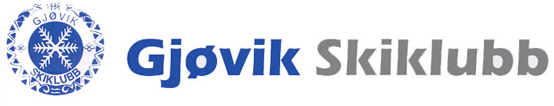 